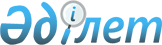 О внесении изменений в решение акима Казыгуртского района от 05 ноября 2018 года № 7 "Об образовании избирательных участков"Решение акима Казыгуртского района Туркестанской области от 11 января 2024 года № 1. Зарегистрировано в Департаменте юстиции Туркестанской области 15 января 2024 года № 6450-13
      РЕШИЛ:
      1. Внести в решение акима Казыгуртского района от 5 ноября 2018 года № 7 "Об образовании избирательных участков" (зарегистрировано в Реестре государственной регистрации нормативных правовых актов за № 4772) следующее изменение:
      приложение к указанному решению изложить в новой редакции согласно приложению к настоящему решению. 
       2. Контроль за исполнением настоящего решения возложить на руководителя государственного учреждения "Аппарат акима Казыгуртского района".
      3. Настоящее решение вводится в действие со дня его первого официального опубликования. 
       "СОГЛАСОВАНО"
      Территориальная избирательнаякомиссия Казыгуртского района Сельский округ Алтынтөбе
      № 261 избирательный участок.
      Центр: Коммунальное государственное учреждение "Общеобразовательная школа "Алтынтобе" отдела образования Казыгуртского района управления образования Туркестанской области, село Алтынтөбе, улица К.Стамова № 51.
      Граница: села Алтынтөбе, Қарабау полностью.
      № 262 избирательный участок.
      Центр: Коммунальное государственное учреждение "Общеобразовательная школа "Косагаш" отдела образования Казыгуртского района управления образования Туркестанской области, село Қосағаш, улица А.Сапиева № 126.
      Граница: село Қосағаш полностью.
      № 263 избирательный участок.
      Центр: Коммунальное государственное учреждение "Общеобразовательная школа "Каржан" отдела образования Казыгуртского района управления образования Туркестанской области, село Қаржан, улица С.Дуйсебекова № 11.
      Граница: улицы А.Косанбаева, О.Тилеубаева, Т.Рахымова, Т.Ныспанбетова, К.Мырзабекова, С.Дуйсебекова, Т.Кожамжарова, К.Майлиева, Самал, К.Кишкентаева села Қаржан полностью.
      № 264 избирательный участок.
      Центр: Коммунальное государственное учреждение "Общеобразовательная школа имени О.Жамалова" отдела образования Казыгуртского района управления образования Туркестанской области, село Қаржан, улица Ж.Жуматаева № 7.
      Граница: улицы А.Алдебаева, Ж.Жуматаева, Келес, А.Мелдешова, А.Дуйсебаева, Е.Елеусизова, И.Шарипова, П.Атамбекова, К.Мамбетова села Қаржан полностью.
      № 265 избирательный участок.
      Центр: Коммунальное государственное учреждение "Общеобразовательная школа "1-Мамыр" отдела образования Казыгуртского района управления образования Туркестанской области, село Қаржан, улица Т.Салыбаева № 70.
      Граница: улицы Т.Салыбаева, М.Кулекеева, С.Жайлаубаева, П.Байдеуова, села Қаржан и села Аққұм, Қырыққыз полностью.
      Сельский округ Жаңабазар
      № 266 избирательный участок.
      Центр: Коммунальное государственное учреждение "Школа-лицей имени Елшибек батыра" отдела образования Казыгуртского района управления образования Туркестанской области, село Жаңабазар, улица Рахимбая Ханалы № 10.
      Граница: село Жаңабазар полностью.
      № 267 избирательный участок.
      Центр: Коммунальное государственное учреждение "Общеобразовательная школа имени М. Ауезова" отдела образования Казыгуртского района управления образования Туркестанской области, село Үлгілі, улица Елшибек батыра № 58.
      Граница: село Үлгілі полностью.
      № 268 избирательный участок.
      Центр: Коммунальное государственное учреждение "Общеобразовательная школа "Жылыбулак" отдела образования Казыгуртского района управления образования Туркестанской области, село Жылыбұлақ, улица Омирсерика Калдыбайулы № 68.
      Граница: села Жылыбұлақ, Жаңажол полностью.
      № 269 избирательный участок.
      Центр: Коммунальное государственное учреждение "Общеобразовательная школа "Карабастау" отдела образования Казыгуртского района управления образования Туркестанской области, село Қарабастау, улица Расул Толенди № 70.
      Граница: село Қарабастау полностью.
      № 270 избирательный участок.
      Центр: Коммунальное государственное учреждение "Общеобразовательная школа имени Абдикарима Бектаева" отдела образования Казыгуртского района управления образования Туркестанской области, село Жаңаталап улица, Сансызбая Рсымбетулы № 111.
      Граница: село Жаңаталап полностью.
      № 271 избирательный участок.
      Центр: Коммунальное государственное учреждение "Общеобразовательная школа имени Кенена Азербаева" отдела образования Казыгуртского района управления образования Туркестанской области, село Үшбастау, улица Кожамберды Кошимбетулы № 23 А.
      Граница: село Үшбастау полностью.
      № 272 избирательный участок.
      Центр: Коммунальное государственное учреждение "Общеобразовательная школа "Тлектес" отдела образования Казыгуртского района управления образования Туркестанской области, село Тілектес, улица Зиямета Бостанова № 46 А.
      Граница: село Тілектес полностью.
      № 273 избирательный участок.
      Центр: Коммунальное государственное учреждение "Основная средняя школа "Женис" отдела образования Казыгуртского района управления образования Туркестанской области, село Жеңіс, улица Улытау № 5.
      Граница: село Жеңіс полностью.
      Сельский округ Сабыр Рақымов
      № 274 избирательный участок.
      Центр: Сельский дом культуры Кокибел государственного коммунального казенного предприятия "Казыгуртский районный Дворец культуры", село Көкібел, улица А.Азимкулова № 14.
      Граница: села Көкібел, Қызылата, Майбұлақ полностью.
      Сельский округ Жігерген
      № 275 избирательный участок.
      Центр: Коммунальное государственное учреждение "Общеобразовательная школа имени Абая" отдела образования Казыгуртского района управления образования Туркестанской области, село Жігерген, улица Т.Мырзабекова № 11.
      Граница: села Диқан, Айнатас, Жігерген полностью. 
      № 276 Избирательный участок.
      Центр: Коммунальное государственное учреждение "Общеобразовательная школа имени Ж.Есиркепова" отдела образования Казыгуртского района управления образования Туркестанской области, село Тесіктөбе, улица К.Жамашова № 19.
      Граница: село Тесіктөбе полностью.
      № 277 избирательный участок.
      Центр: Коммунальное государственное учреждение "Начальная школа "Угам" отдела образования Казыгуртского района управления образования Туркестанской области, село Өгем.
      Граница: село Өгем полностью.
      № 278 избирательный участок.
      Центр: Коммунальное государственное учреждение "Основная средняя школа имени Бибола Кудайназарова" отдела образования Казыгуртского района управления образования Туркестанской области, село Қызылбұлақ, улица Мошкал баба № 38А.
      Граница: село Қызылбұлақ полностью. 
      Сельский округ Қазығұрт
      № 279 избирательный участок.
      Центр: Коммунальное государственное учреждение "Школа-лицей имени К.Сатпаева" отдела образования Казыгуртского района управления образования Туркестанской области, село Қазығұрт, улица Ж.Тулеева № 2.
      Границы: села Қазығұрт улицы М. Ауэзова, Ж. Тулеева, Жибек жолы, Казына, Т. Бигельдинова, Д.Шакабаева, Таттимбета, Табыс, О.Байжуманова полностью, улица Д.Конаева дома с нечҰтной стороны № 1-57, дома с чҰтной стороны № 2-50, улица Ш.Уалиханова между домами с нечҰтной стороны № 1-45, дома с чҰтной стороны № 2-46.
      № 280 избирательный участок.
      Центр: Государственное коммунальное казенное предприятие "Казыгуртский районный Дворец культуры" отдела культуры, развития языков, физической культуры и спорта Казыгуртского района, село Қазығұрт, улица Д.Кунаева № 92.
      Границы: села Қазығұрт улицы А.Тогаева, Н.Муратова, Абая, А.Молдагуловой, А.Жубанова, Райымбек батыра, А.Фахрутдинова полностью, улица Ш.Уалиханова между домами с нечетной стороны № 47-89, с четной стороны между домами № 48-76, улица Мамбеталиева с нечҰтной стороны от дома № 41 до конца улицы, чҰтная сторона от дома № 36 до конца, улица Д.Кунаева с нечҰтной стороны между домами № 59-111, с чҰтной стороны между домами № 52-112, с нечҰтной стороны улицы К.Абдалиева между домами № 1-35, с чҰтной стороны между домами № 2-42.
      № 281 избирательный участок.
      Центр: Коммунальное государственное учреждение "Школа-гимназия имени "Калаубека Турсункулова" отдела образования Казыгуртского района управления образования Туркестанской области, село Қазығұрт, улица К.Абдалиева № 76.
      Граница: села Қазығұрт улицы Н.Исмаилова, Курмангазы, Ырыс, Береке, К.Есиркепова, К.Кабылбекова, Суинбая, О.Жандосова, М.Макатаева, Б.Момышулы, Е.Бугыбаева полностью, улица К.Жанысбекова дома с чҰтной стороны полностью, улица Ш.Уалиханова дома с нечҰтной стороны от № 91 до конца, дома с чҰтной стороны от № 78 до конца, улица К.Абдалиева дома с нечҰтной стороны от № 37 до конца, дома с чҰтной стороны от № 42 до конца.
      № 282 избирательный участок.
      Центр: Коммунальное государственное учреждение "Детская юношеская спортивная школа №1 Казыгуртского района" Управления физической культуры и спорта Туркестанской области, село Қазығұрт, улица Д.Конаева № 178а.
      Границы: села Қазығұрт улицы Жамбыла, С.Едилова, Енбекши, С.Рахимова, Г.Муратбаева, М.Маметова, А.Яссауи, Ал-Фараби, Д.Нурпеисова, Ю.Гагарина, М.Отемисулы, Манасова полностью, с чҰтной стороны все дома улицы Майлина и с нечҰтной стороны все дома улицы С.Муканова полностью, улицы К.Жанысбекова с нечҰтной стороны между домами № 1-21, улица Д.Конаева дома с нечҰтной стороны от № 113 до конца, дома с чҰтной стороны от № 114 до конца.
      № 283 избирательный участок.
      Центр: Коммунальное государственное учреждение "Общеобразовательная школа "Ащыбулак" отдела образования Казыгуртского района управления образования Туркестанской области, село Қазығұрт, улица Мектеп № 1.
      Границы: села Қазығұрт улицы Богенбай батыр, Кабанбай батыр, Ертис, Балкаш, Айтеке би, И.Есенберлин, М.Дулатулы, А.Сасбукаева, Т.Байтуров, Бурабай, Жайык, С.Тилешулы, Т.Атанбекулы, Д.Кабашбаева, Жастар, Алатау, Мектеп, М.Омирбайулы, Таукехана полностью.
      № 284 избирательный участок.
      Центр: Коммунальное государственное учреждение "Общеобразовательная школа имени "Е.Тасанбаева" отдела образования Казыгуртского района управления образования Туркестанской области, село Қазығұрт, улица Телемунара № 53.
      Границы: села Қазығұрт улицы М.Туткабаева, Толе би, Казыбек би, С.Кемелова, Ынтымак, Сауран, С.Ерубаева, М.Кенжебаева, Телемунара полностью, нечҰтные стороны все дома улицы Б.Майлина.
      № 285 избирательный участок.
      Центр: Государственное коммунальное казенное предприятие "Колледж №11" управления образования Туркестанской области, село Қазығұрт, улица Д.Кунаева № 2.
      Границы: села Қазығұрт улицы К.Даниярова, Сырдария, Балуан шолак, Темирлан, Арыс, Женис, Наурыз, Туркестан, Каратау, Б.Байбека, А.Кайымбекова, С.Наримова, Ш.Калдаякова, Бейбитшилик, К.Копбаева, Достык, Кожакул би, Отырар, А.Жангелдина, С.Сейфуллина, Ы.Алтынсарина, Амангелди полностью, улица Мамбеталиева дома с нечҰтной стороны № 1-39, дома с чҰтной стороны № 2-34.
      № 286 избирательный участок.
      Центр: Коммунальное государственное учреждение "Общеобразовательная школа имени О.Жандосова" отдела образования Казыгуртского района управления образования Туркестанской области, село Қазығұрт, улица К.Азербаева № 92А.
      Граница: села Қазығұрт улицы Ш.Абуова, М.Балкыбекова, О.Усипбекова, Айша биби, Каратас, Ж.Оскенбаева, К.Азирбаева, Кажымукан, Т.Рыскулова, Жаңатурмыс, Казыгурт полностью, улица К.Жанысбекова дома с нечҰтной стороны от № 23 до конца, улица С.Муканова чҰтная сторона полностью.
      № 287 избирательный участок.
      Центр: Районный отдел полиции, село Қазығұрт, улица Д. Кунаева № 116.
      Сельский округ Қақпақ
      № 288 избирательный участок.
      Центр: Сельский дом культуры Какпак государственного коммунального казенного предприятия "Дворец культуры Казыгуртского района" отдела культуры, развития языков, физической культуры и спорта Казыгуртского района, село Қақпақ, улица Казыбек би № 5.
      Границы: села Қақпақ улицы Каракемер, Коктобе, Тан, Келдибек-Ата, Жастар, Б.Момышулы, Толе би, Ж.Жабаева, У.Омарова, Зангар, Казыбек би, Ынтымак, Болашак, Бирлик полностью, с чҰтной стороны улицы Какпак между домами № 2-52, с нечҰтной стороны между домами № 1-41, с чҰтной стороны улицы Д.Конаева между домами № 2-118, с нечҰтной стороны между домами № 1-117, с нечҰтной стороны улицы А.Кунанбаева между домами № 1-45, с чҰтной стороны между домами № 2-46.
      № 289 избирательный участок.
      Центр: Коммунальное государственное учреждение "Общеобразовательная школа "Какпак" отдела образования Казыгуртского района управления образования Туркестанской области, село Қақпақ, улица Абая Кунанбаева № 70А.
      Границы: села Қақпақ улицы Бастау, Мектеп, Достык полностью, с чҰтной стороны улицы Какпак между домами № 54-58, с нечҰтной стороны между домами № 43-59, с чҰтной стороны улицы Д.Конаева между домами № 120-182, с нечҰтной стороны между домами № 119-183, с чҰтной стороны улицы Абая Кунанбаева между домами № 48-106, с нечҰтной стороны между домами № 47-107, села Заңғар, Сырлысай полностью.
      Сельский округ Қарабау
      № 290 избирательный участок.
      Центр: Коммунальное государственное учреждение "Общеобразовательная школа имени Жамбыла" отдела образования Казыгуртского района управления образования Туркестанской области, село Сынтас, улица Е.Сарыпбекова № 46.
      Границы: село Сынтас полностью.
      № 291 избирательный участок.
      Центр: Государственное учреждение "Общеобразовательная школа имени А.Оразбаевой" отдела образования Казыгуртского района управления образования Туркестанской области, село Жұмысшы, улица М.Курымбаева № 46.
      Границы: село Жұмысшы полностью.
      № 292 избирательный участок.
      Центр: Коммунальное государственное учреждение "Общеобразовательная школа имени А.С.Макаренко" отдела образования Казыгуртского района управления образования Туркестанской области, село Қарабау, улица Толе би № 30.
      Границы: село Қарабау полностью.
      № 293 избирательный участок.
      Центр: Коммунальное государственное учреждение "Общеобразовательная школа имени К.Омиралиева" отдела образования Казыгуртского района управления образования Туркестанской области, село Үшбұлақ, улица Кейкиман батыра № 12.
      Границы: село Үшбұлақ полностью.
      Сельский округ Қызылқия
      № 294 избирательный участок.
      Центр: Коммунальное государственное учреждение "Общеобразовательная школа имени Бауыржана Момышулы" отдела образования Казыгуртского района управления образования Туркестанской области, село Айнатас, улица Жибек жолы № 7А.
      Границы: село Айнатас полностью, села Қызылқия с нечҰтной стороны улицы Дуйсебай Болыса между домами № 1-55, с чҰтной стороны между домами № 2-56, с нечҰтной стороны улицы Б.Аширбаева между домами № 1-21, с чҰтной стороны между домами № 2-22 и улица А.Амалова полностью.
      № 295 избирательный участок.
      Центр: Сельский дом культуры Кызылкия Государственного коммунального казенного предприятия "Дворец культуры Казыгуртского района" отдела культуры, развития языков, физической культуры и спорта Казыгуртского района, село Қызылқия, улица У.Сакулы № 43.
      Границы: села Қызылқия улицы Н.Токтамыса, У.Сакулы, Г.Муратбаева, С.Нусенова полностью, с нечҰтной стороны улицы Дуйсебай Болыса от дома № 57 до конца, с чҰтной стороны от дома № 58 до конца, с нечҰтной стороны улицы Б.Аширбаева от дома № 23 до конца, с чҰтной стороны от дома № 24 до конца.
      № 296 избирательный участок.
      Центр: Коммунальное государственное учреждение "Общеобразовательная школа "Кызылсенгир" отдела образования Казыгуртского района управления образования Туркестанской области, село Қызылсеңгір, улица Н.Машакулы № 20.
      Границы: села Қызылсеңгір, Тұғыртас полностью.
      № 297 избирательный участок.
      Центр: Коммунальное государственное учреждение "Общеобразовательная школа "Ынталы" отдела образования Казыгуртского района управления образования Туркестанской области, село Ынталы, улица Ж.Иманбердиева № 31А.
      Границы: село Ынталы полностью.
      Сельский округ Қарақозы Әбдәлиев
      № 298 избирательный участок.
      Центр: Сельский дом культуры Рабат Государственного коммунального казенного предприятия "Дворец культуры Казыгуртского района" отдела культуры, развития языков, физической культуры и спорта Казыгуртского района, село Рабат, улица Жамбыла № 10.
      Границы: села Рабат улицы Жамбыла, Костай ата, М.Ауезова, Т.Рыскулова, П.Тажибаева, Б.Момышулы, Акпан батыр, К.Байымбетова, Нышанова, Ж.Абенова, С.Сейфуллина, Тилешова, Д.Конаева, С.Шаймерден, М.Махатаева, Объедкова, Кенесары, Ы.Алтынсарина, С.Рахимова полностью.
      № 299 избирательный участок.
      Центр: Коммунальное государственное учреждение "Общеобразовательная школа имени П.Тажибаевой" отдела образования Казыгуртского района управления образования Туркестанской области, село Рабат, улица Болашак № 115.
      Граница: села Рабат улицы Жибек жолы, Байтерек, Болашак, Акжол, Кажымукан, М.Озтурик, Шакарим, Абая, Аманкелди, Аширбай ата, К.Абдалиева полностью. 
      № 300 избирательный участок.
      Центр: Коммунальное государственное учреждение "Общеобразовательная школа "Казыгурт" отдела образования Казыгуртского района управления образования Туркестанской области, село Қ.Мәмбетұлы, улица К.Сатыбалдиева № 90.
      Границы: село Қ.Мәмбетұлы полностью.
      № 301 избирательный участок.
      Центр: Коммунальное государственное учреждение "Общеобразовательная школа "Амангельды" отдела образования Казыгуртского района управления образования Туркестанской области, село Аманкелді, улица Исатай батыра № 31.
      Границы: село Аманкелді полностью.
      № 302 избирательный участок.
      Центр: Коммунальное государственное учреждение "Общеобразовательная школа с интернатом "Атбулак" отдела образования Казыгуртского района управления образования Туркестанской области", село Атбұлақ, улица Ж.Каппарова № 15.
      Границы: село Атбұлақ полностью.
      № 303 избирательный участок.
      Центр: Коммунальное государственное учреждение "Общеобразовательная школа "Енбекши" отдела образования Казыгуртского района управления образования Туркестанской области, село Еңбекші, улица Баганалы № 56.
      Границы: село Еңбекші полностью.
      № 304 избирательный участок.
      Центр: Коммунальное государственное учреждение "Общеобразовательная школа "Кызылдала" отдела образования Казыгуртского района управления образования Туркестанской области, село Қызылдала, улица Толеш акына № 90.
      Границы: село Қызылдала полностью.
      Сельский округ Тұрбат
      № 305 избирательный участок.
      Центр: Коммунальное государственное учреждение "Общеобразовательная школа "Енбек" отдела образования Казыгуртского района управления образования Туркестанской области, село Еңбек, улица Жана гасыр № 33.
      Границы: село Еңбек полностью.
      № 306 избирательный участок.
      Центр: Коммунальное государственное учреждение "Общеобразовательная школа "Кызылдихан" отдела образования Казыгуртского района управления образования Туркестанской области, села Қызылдихан, улица А.Хошимбека № 27.
      Границы: село Қызылдихан улицы А.Хошимбека, Бирлик, Ырыс, Нур, Береке, Ынтымак, Коктобе, Акбулак полностью, село Ондирис улица М.Сабирова полностью.
      № 307 избирательный участок.
      Центр: Коммунальное государственное учреждение "Общеобразовательная школа "Жанатирлик" отдела образования Казыгуртского района управления образования Туркестанской области, село Өндіріс, улица А.Муратова № 7.
      Границы: село Өндіріс улицы А.Турсынкулова, Достык, А.Муратова, Коктем, Н.Байтемирова, С.Кенжегулова, Бастау, Атамекен полностью.
      № 308 избирательный участок.
      Центр: Коммунальное государственное учреждение "Общеобразовательная школа имени Ш. Калдаякова" отдела образования Казыгуртского района управления образования Туркестанской области, село Тұрбат, улица Бейбитшилик № 81.
      Границы: село Тұрбат улицы Болашак, Ш.Байдалиев, А.Байтурсынов, Жулдыз, Е.Исакулов, Каржан, Бостан, Гулистан полностью и с нечҰтной стороны улицы Бейбитшилик между домами № 1-85, с чҰтной стороны между домами № 2-134.
      № 309 избирательный участок.
      Центр: Коммунальное государственное учреждение ясли-сад "Байтерек" отдела образования Казыгуртского района управления образования Туркестанской области, село Тұрбат, улица Пралиулы Борибека № 68.
      Граница: село Тұрбат улицы Бакыт, И.Касымов, П.Борибек, Л.Жолдыбаева полностью и с нечҰтной стороны улицы Бейбитшилик между домами № 115-195, с чҰтной стороны между домами № 154-194.
      № 310 избирательный участок.
      Центр: Пограничная застава Тұрбат, село Өндіріс, улица Коктем № 28.
      Сельский округ Шанақ
      № 311 избирательный участок.
      Центр: Коммунальное государственное учреждение "Общеобразовательная школа имени Абая" отдела образования Казыгуртского района управления образования Туркестанской области, село Шанақ, улица Нуржан Болыса № 20.
      Граница: село Шанақ полностью.
      № 312 избирательный участок.
      Центр: Коммунальное государственное учреждение "Общеобразовательная школа "Акжар" отдела образования Казыгуртского района управления образования Туркестанской области, село Ақжар, улица К.Кудайбергенова № 25.
      Граница: село Ақжар полностью.
      № 313 избирательный участок.
      Центр: Коммунальное государственное учреждение "Общеобразовательная школа имени Т.Токтарова" отдела образования Казыгуртского района управления образования Туркестанской области, село Ескі Шанақ, улица Касымбек би № 27.
      Границы: села Ескі Шанақ, Ызабұлақ, станция Шанақ полностью.
      Сельский округ Сарапхана
      № 314 избирательный участок.
      Центр: Коммунальное государственное учреждение "Общеобразовательная школа с пришкольным интернатом имени Ыбырая Алтынсарина" отдела образования Казыгуртского района управления образования Туркестанской области, село Сарапхана, улица Ы.Алтынсарина № 22.
      Границы: село Сарапхана полностью.
      № 315 избирательный участок.
      Центр: Коммунальное государственное учреждение "Общеобразовательная школа имени Д.А.Кунаева" отдела образования Казыгуртского района управления образования Туркестанской области, село Жіңішке, улица Д.Кунаева № 2.
      Границы: село Жіңішке полностью.
      № 316 избирательный участок.
      Центр: Коммунальное государственное учреждение "Общеобразовательная школа имени М.Утемисулы" отдела образования Казыгуртского района управления образования Туркестанской области, село Махамбет, улица Л.Курбанова № 19а.
      Границы: село Махамбет полностью.
      № 317 избирательный участок.
      Центр: Коммунальное государственное учреждение "Общеобразовательная школа имени А.Байтурсынова" отдела образования Казыгуртского района управления образования Туркестанской области, село Майлыошақ, улица Келешек № 9.
      Границы: село Майлыошақ полностью.
      № 318 избирательный участок.
      Центр: Коммунальное государственное учреждение "Основная средняя школа "Талдыбулак" отдела образования Казыгуртского района управления образования Туркестанской области, село Талдыбұлақ, улица Тугейболат № 49А.
      Границы: село Талдыбұлақ полностью.
      № 319 избирательный участок.
      Центр: Коммунальное государственное учреждение "Начальная школа "Бакабулак" отдела образования Казыгуртского района управления образования Туркестанской области, село Бақабұлақ, улица Бакабулак № 33.
      Границы: село Бақабұлақ полностью.
      Сельский округ Шарбұлақ
      № 320 избирательный участок.
      Центр: Сельский дом культуры Шарбулак государственного коммунального казенного предприятия "Дворец культуры Казыгуртского района" отдела культуры, развития языков, физической культуры и спорта Казыгуртского района, село Шарбұлақ, улица Т.Батырбекова № 21.
      Границы: село Шарбұлақ полностью.
      № 321 избирательный участок.
      Центр: Коммунальное государственное учреждение "Общеобразовательная школа "Акбастау" отдела образования Казыгуртского района управления образования Туркестанской области, село Ақбастау, улица Акбастау № 41.
      Границы: село Ақбастау полностью.
					© 2012. РГП на ПХВ «Институт законодательства и правовой информации Республики Казахстан» Министерства юстиции Республики Казахстан
				
      Аким Казыгуртского района

А. Исмаилов
Приложение к решению
Акима Казыгуртского района
от 11 января 2024 года № 1Приложение к решению
акима Казыгуртского района
от "5" ноября 2018 года №7